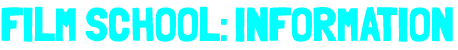 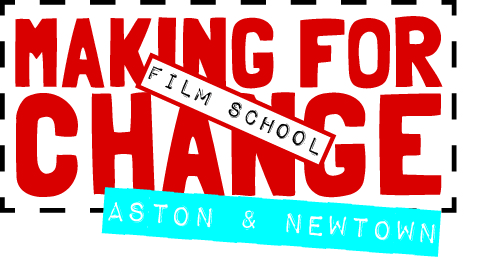 What is Making for Change: Aston and Newtown film school?Running from the 24th – 28th July 2017 (plus a few additional dates in early July still to be confirmed), Making for Change: Aston and Newtown film school is an opportunity for 3 young people aged 16-19 to work with community film organisation Reel Access www.reelaccess.org.uk to make a short film exploring craftivism (craft+activism) as part of our Making for Change Programme.Making for Change gives 16 -19 year olds in the Aston and Newtown area the opportunity to explore current social issues and use craft to campaign for change. Young people attending film school will participate in the first few days of the Making for Change programme and then use what they have learned to create their own film.  The films will be shown at the programme’s showcase event on Saturday 29th July 2017.What will I do ?Work with Reel Access learning the skills needed to make a short film Learn about craftivism and participate in some making sessionsFilm and edit your own short film exploring Craftivism Showcase your film at a public event at Grosvenor Road Studios.You don’t need any previous filmmaking experience or knowledge about craftvism.  You just need to have a passion for learning new skills, an interest in film and in campaigning for change. What will I achieve? Make a filmBuild skills and confidenceEnhance your creative portfolioHow much will it cost me?Making for Change film school is completely free! Craftspace will contribute to your travel and lunch costs. (£30 payable before the film school begins)When you complete the programme we will award you a £50 bursary.  What are the key dates?Friday 7th July 2017	Deadline to send application formMonday 24th –  Friday 28th July, 10am- 4.30pmMaking for Change: film school @ Grosvenor Road Studios.  (16 Grosvenor Rd, Birmingham B20 3NP) and Reel Access Offices (Studio 308, The Jubilee Centre 130 Pershore Street Birmingham B5 6ND).Saturday 29th April 2017 1pm – 5pm  Making for Change: the showcase  @ Grosvenor Road Studios.Tuesday 15th August 2017  (times to be confirmed)  Evaluation session and collection of bursary @ Craftspace
(Unit 15 Highgate Craft Centre, 8 Highgate Square, Birmingham B12 0DU)Reel Access will identify some additional training dates to take place at their studios before the film school begins.If you would like to be a part of the upcoming project please complete and return the form below to d.buckley@craftspace.co.uk by Friday 7th July 2017. 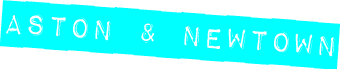 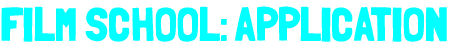 About YouName: Address:Postcode:Telephone / Mobile:Email:Do you live in Aston or Newtown?    Yes / NoAre you aged 16-19?  Yes / NoHow did you hear about Making for Change: film school?Have you taken part in any other activities with Craftspace?Do you have any dietary requirements?   Do you have any additional needs?       Yes / No If yes, a member of the Craftspace team will be in touch to discuss how we can support you.Emergency ContactPlease give two contacts in case if emergency. Name:	Mobile / Phone Number:Relationship to you:Name: Mobile / Phone Number:	Relationship to you: Photo / Video consentThere will be filming and photography during this workshop. Craftspace will use this footage for promotional purposes, including (but not limited to) marketing, funding applications and social media.  We seek your consent to use any of the following in which you are represented: still/moving image and voice. I do/do not wish to be filmed or photographed during this workshop.Delete as appropriate.

If you are under 18 please also complete the attached consent form.Data protection
Under the Data Protection Act Craftspace is a registered data controller and has a policy to comply with storage of data. 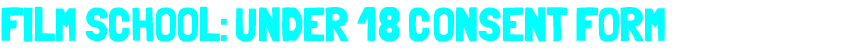 If you are under 18 years of age, we ask that you get your parent/ guardian to complete and sign the permission form below. I give my permission for Name: ……………………………………….. to attend:Monday 24th –  Friday 28th July, 10am- 4.30pmMaking for Change: film school @ Grosvenor Road Studios and Reel Access Offices Saturday 29th April 2017 1pm – 5pm  Making for Change showcase: @ Grosvenor Road Studios Tuesday 15th August 2017  (times to be confirmed)  Evaluation session and collection of bursary @ CraftspacePlus 2 x additional training sessions at Reel Access offices to be confirmed I do/do not agree for my child to be photographed or filmed.Delete as appropriate.CraftspaceUnit 15 Highgate Craft Centre8 Highgate SquareBirmingham B12 0DUTel: 0121 608 6668info@craftspace.co.ukwww.craftspace.co.uk @tweetcraftspaceCraftspace is a non profit distributing company limited by guarantee, 
not having a share capital and registered in England No. 2492368, 
Craftspace is registered as an Educational Charity No. 1001237.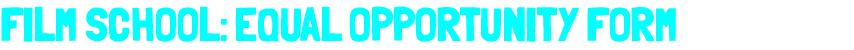 This form helps us to show our funders how diverse our projects are. You do not have to fill out this form but it does help us fund projects in the future and so we would appreciate any information you feel comfortable to share. Craftspace complies with the Data Protection Act of 1998. Any information provided to external parties in relation to our participants is given anonymously. Do you belong to a religious group, if so please tell us which one? ………………………………………………………… How would you describe your gender? (e.g. Male, Asexual, Female)………………………………………………………… How would you describe your ethnicity?………………………………………………………… What is your sexual orientation? (e.g. Bisexual, Straight) ………………………………………………………… SignedDate